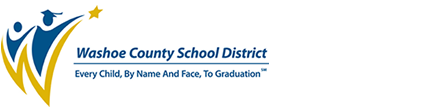 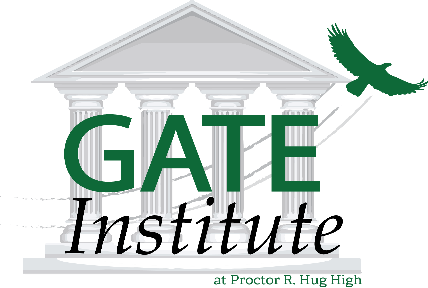 Admission Process for the 2017-2018 School YearSubmit the GATE Institute Application for admission by February 3rd, 2017 with Section Two completed on a separate page. Admission decisions are made using a blind review process.A confirmation email will be sent from Department of GATE Programs confirming application receipt. A decision letter will be mailed and postmarked by February 10th, 2017. Section One:Please enter the following information:*RequiredScholar’s Legal Name*		Scholar Email			Student ID*_______________________	_____________________	_____________________Parent/Guardian Name*	Parent/Guardian Email* 	Home Phone #*_____________________	______________________	_____________________Parent/Guardian Cell #*	Address*			City*	State*	Zip Code*	_____________________	______________________	_____________________Current School*		Zoned High School*____________________	_____________________If you are applying for other Signature Academics, please check which ones:__ AACT High School- Multiple__ Damonte Ranch High School- Performing Arts Center__ Galena High School-STEM Academy__ Hug High School- Health Science Academy with a dual-enrollment in GATE Institute at Hug__ Hug High School- Health Science Academy without a dual-enrollment in the GATE Institute at Hug__ McQueen High School- Global Studies Academy__ North Valley High School- Center for Agricultural Science & Engineering__ Reed High School- Enterprise Project__ Reno High School- Red House Project__ Spanish Springs High School- Information Technology Academy__ Wooster High School- International Baccalaureate If you are accepted to both the GATE Institute and another Signature Academy, which will be your first choice?  _________________________________________________Section Two: Essay Question (150-250 words): *On a separate piece of paper, please submit a writing sample explaining your goals and ambitions, why you want to attend the GATE Institute and why you think this program will help you achieve your goals after high school. Section Three: Student Questionnaire *GATE Institute students find the greatest success when demonstrating the following research-based qualities. Your honesty allows us to best meet your needs should you be accepted. A “no” answer will not disqualify you.Are you ready? Please check the statements that apply to you. *Section Four: Recommendation*We will be contacting a teacher of your choice to ask him or her for a recommendation (not a letter). Please indicate which current teacher you would like us to contact. Be aware that we may ask other teachers at your current school site for a recommendation as well. *Minimum Criteria:Acceptance is based on a criteria set by the Department of Gifted and Talented Education and considers the following for admission into The GATE Institute: Cognitive assessment score Teacher recommendationParent questionnaire Core content grade point average (GPA) 3.0 overall GPA, no F’sReading and math MAP scores- 80th percentile on a least one Fall 2016 scoreRegular school attendance- 85%, all reasons included Demonstration of appropriate self-management abilitiesAll accepted students are provisionally accepted, dependent upon their final grades, attendance, credit accrual, and MAP scores for the 8th grade school year. Enrollment will continue from year to year provided that scholars continue to meet the grade, credit and GPA requirements as stated in the guidelines to be accepted. Scholars not meeting these requirements will be notified of probationary status and subsequent revocation of attendance privileges, if applicable. Section Five: Success Statement*The GATE Institute at Hug High School believes in student success and makes a commitment to support our scholars in every way we can. We also believe it takes a commitment from the scholar and their family to achieve this success.  Please sign below that you support your child’s interest in attending this program, and that you have read the following Basic Understanding and variance athletic guidelines (Pg 16-17) found in the WCSD High School Activities and Athletics Manual.Scholar Signature:*  ___________________________________________________________________________________Parent/Guardian Signature:*___________________________________________________________________________________Department of Gifted and Talented Education ProgramsP.O. Box 30425, Reno, NV 89520Ph. (775) 861-4451  Fax: (775) 861-4400CriteriaYesNoExplanation if necessaryDid you have at least 85% attendance during 7th & 8th grade?Do you take responsibility for your academic success?Do you currently have a 3.0 or higher GPA?Do you complete your school work and homework on time and completely?Do you demonstrate thoughtful decision making and take responsibility for your actions?Do you have the ability to manage a rigorous high school curriculum that includes performance based grading?Teacher NameTeacher Email